В соответствии с Федеральным Законом от 06.10.2003 года  № 131 - ФЗ «Об  общих  принципах организации местного самоуправления в  Российской Федерации», администрация  Убеевского сельского поселения Красноармейского района  п о с т а н о в л я е т:                       1. Признать утратившим силу постановление администрации Убеевского сельского поселения №  40 от 10.03.2021 года «О    назначении публичных слушаний  по проекту решения Собрания депутатов «О внесении  изменений в Правила землепользования и застройки Убеевского  сельского  поселения Красноармейского района Чувашской Республики»          2. Настоящее постановление вступает в силу после его официального опубликования в периодическом печатном издании «Вестник Убеевского сельского поселения» и размещения в сети Интернет. Глава Убеевского сельского поселения                                                                          Н.И. Димитриева О признании утратившим силу постановления администрации Убеевского сельского поселения № 40 от 10.06.2021 «О    назначении публичных слушаний  по проекту решения Собрания депутатов «О внесении  изменений в Правила землепользования и застройки Убеевского  сельского  поселения Красноармейского района Чувашской Республики»ЧĂВАШ  РЕСПУБЛИКИКРАСНОАРМЕЙСКИ РАЙОНĚ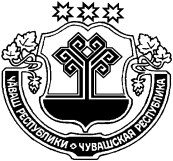 ЧУВАШСКАЯ  РЕСПУБЛИКАКРАСНОАРМЕЙСКИЙ РАЙОН   УПИ ЯЛ ПОСЕЛЕНИЙĚНАДМИНИСТРАЦИЙĚ          ЙЫШĂНУ  2021.07.20    № 52АДМИНИСТРАЦИЯУБЕЕВСКОГОСЕЛЬСКОГО ПОСЕЛЕНИЯПОСТАНОВЛЕНИЕ20.07. 2021    №  52с. Убеево